T.C. 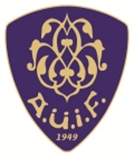 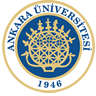 ANKARA ÜNİVERSİTESİ İLAHİYAT FAKÜLTESİ GÖREV TANIMI FORMUT.C. ANKARA ÜNİVERSİTESİ İLAHİYAT FAKÜLTESİ GÖREV TANIMI FORMUT.C. ANKARA ÜNİVERSİTESİ İLAHİYAT FAKÜLTESİ GÖREV TANIMI FORMUT.C. ANKARA ÜNİVERSİTESİ İLAHİYAT FAKÜLTESİ GÖREV TANIMI FORMUBİRİM : Kütüphane Kütüphane BAĞLI OLDUĞU BİRİM : İlahiyat Fakülte Sekreterliği İlahiyat Fakülte Sekreterliği GÖREVİN KISA TANIMI : Kitapların kaydı, tasnifiKitapların kaydı, tasnifiGÖREV VE SORUMLULUKLAR GÖREV VE SORUMLULUKLAR GÖREV VE SORUMLULUKLAR GÖREV VE SORUMLULUKLAR Kütüphaneyi temiz düzenli ve bakımlı tutmak,Koleksiyonu geliştirme politikası çerçevesinde her türlü materyali seçmek, satın alınması için gerekli işlemleri yapmak ve bağış veya değişim yolu ile sağlamak, Kitapların kaydı, tasnifi ve kataloglama işlemlerini gerçekleştirmek,İdarenin belirleyeceği şartlarla kitapların ödünç verme işlemlerini ve iadelerini takip etmek,Süreli yayınları fişlerine kaydederek izlemek, noksanlıkları tamamlamak.Okuyucu ve araştırmacıların kütüphaneden yararlanmasına yardımcı olmak,Okuyucuların ihtiyaç duydukları kitap, tez, süreli vb. materyallerden fotokopi çektirmelerini sağlamak,Gerekli yayınların takibi ve temini ile yeni gelen kitapların sergilenerek tanıtılmasını sağlamakKitapların yıllık sayımı ile sayım ve icmal cetvellerini düzenlemek,Kitap satışı yapmak,Kütüphanedeki kitapların bakım ve muhafazasını sağlamak,Kendi birimiyle ilgili periyodik aralıklarda üst yönetime rapor verir.Dekanlığın verdiği diğer işleri yapar.Kütüphaneyi temiz düzenli ve bakımlı tutmak,Koleksiyonu geliştirme politikası çerçevesinde her türlü materyali seçmek, satın alınması için gerekli işlemleri yapmak ve bağış veya değişim yolu ile sağlamak, Kitapların kaydı, tasnifi ve kataloglama işlemlerini gerçekleştirmek,İdarenin belirleyeceği şartlarla kitapların ödünç verme işlemlerini ve iadelerini takip etmek,Süreli yayınları fişlerine kaydederek izlemek, noksanlıkları tamamlamak.Okuyucu ve araştırmacıların kütüphaneden yararlanmasına yardımcı olmak,Okuyucuların ihtiyaç duydukları kitap, tez, süreli vb. materyallerden fotokopi çektirmelerini sağlamak,Gerekli yayınların takibi ve temini ile yeni gelen kitapların sergilenerek tanıtılmasını sağlamakKitapların yıllık sayımı ile sayım ve icmal cetvellerini düzenlemek,Kitap satışı yapmak,Kütüphanedeki kitapların bakım ve muhafazasını sağlamak,Kendi birimiyle ilgili periyodik aralıklarda üst yönetime rapor verir.Dekanlığın verdiği diğer işleri yapar.Kütüphaneyi temiz düzenli ve bakımlı tutmak,Koleksiyonu geliştirme politikası çerçevesinde her türlü materyali seçmek, satın alınması için gerekli işlemleri yapmak ve bağış veya değişim yolu ile sağlamak, Kitapların kaydı, tasnifi ve kataloglama işlemlerini gerçekleştirmek,İdarenin belirleyeceği şartlarla kitapların ödünç verme işlemlerini ve iadelerini takip etmek,Süreli yayınları fişlerine kaydederek izlemek, noksanlıkları tamamlamak.Okuyucu ve araştırmacıların kütüphaneden yararlanmasına yardımcı olmak,Okuyucuların ihtiyaç duydukları kitap, tez, süreli vb. materyallerden fotokopi çektirmelerini sağlamak,Gerekli yayınların takibi ve temini ile yeni gelen kitapların sergilenerek tanıtılmasını sağlamakKitapların yıllık sayımı ile sayım ve icmal cetvellerini düzenlemek,Kitap satışı yapmak,Kütüphanedeki kitapların bakım ve muhafazasını sağlamak,Kendi birimiyle ilgili periyodik aralıklarda üst yönetime rapor verir.Dekanlığın verdiği diğer işleri yapar.Kütüphaneyi temiz düzenli ve bakımlı tutmak,Koleksiyonu geliştirme politikası çerçevesinde her türlü materyali seçmek, satın alınması için gerekli işlemleri yapmak ve bağış veya değişim yolu ile sağlamak, Kitapların kaydı, tasnifi ve kataloglama işlemlerini gerçekleştirmek,İdarenin belirleyeceği şartlarla kitapların ödünç verme işlemlerini ve iadelerini takip etmek,Süreli yayınları fişlerine kaydederek izlemek, noksanlıkları tamamlamak.Okuyucu ve araştırmacıların kütüphaneden yararlanmasına yardımcı olmak,Okuyucuların ihtiyaç duydukları kitap, tez, süreli vb. materyallerden fotokopi çektirmelerini sağlamak,Gerekli yayınların takibi ve temini ile yeni gelen kitapların sergilenerek tanıtılmasını sağlamakKitapların yıllık sayımı ile sayım ve icmal cetvellerini düzenlemek,Kitap satışı yapmak,Kütüphanedeki kitapların bakım ve muhafazasını sağlamak,Kendi birimiyle ilgili periyodik aralıklarda üst yönetime rapor verir.Dekanlığın verdiği diğer işleri yapar.DİĞER BİRİMLERLE İLİŞKİSİ :  DİĞER BİRİMLERLE İLİŞKİSİ :  DİĞER BİRİMLERLE İLİŞKİSİ :  Tüm Birimler 